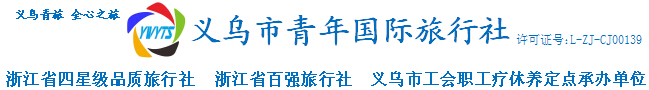 义乌出港【虔诚礼佛】朝拜团-成都、峨眉山、乐山、双飞4日游/赠送峨眉山生态宴【纯玩0自费-峨眉景区不换导游】祈福之旅行程单行程安排费用说明其他说明产品编号L2001091014396048417出发地金华市目的地成都市行程天数4去程交通无返程交通无参考航班无无无无无产品亮点1、真正轻松合理的游程，二进峨眉保证景区游玩时间，真正的错峰游, 下午游江，可远观睡佛，近看坐佛，避免早上游览江上起雾，避免进景区参观栈道排队，登山疲劳1、真正轻松合理的游程，二进峨眉保证景区游玩时间，真正的错峰游, 下午游江，可远观睡佛，近看坐佛，避免早上游览江上起雾，避免进景区参观栈道排队，登山疲劳1、真正轻松合理的游程，二进峨眉保证景区游玩时间，真正的错峰游, 下午游江，可远观睡佛，近看坐佛，避免早上游览江上起雾，避免进景区参观栈道排队，登山疲劳1、真正轻松合理的游程，二进峨眉保证景区游玩时间，真正的错峰游, 下午游江，可远观睡佛，近看坐佛，避免早上游览江上起雾，避免进景区参观栈道排队，登山疲劳1、真正轻松合理的游程，二进峨眉保证景区游玩时间，真正的错峰游, 下午游江，可远观睡佛，近看坐佛，避免早上游览江上起雾，避免进景区参观栈道排队，登山疲劳产品介绍1、真正轻松合理的游程，二进峨眉保证景区游玩时间，真正的错峰游, 下午游江，可远观睡佛，近看坐佛，避免早上游览江上起雾，避免进景区参观栈道排队，登山疲劳
2、成都出发的全陪导游全程陪同，不交地接不换导游
3、全程真正0自费0购物店0升级。1、真正轻松合理的游程，二进峨眉保证景区游玩时间，真正的错峰游, 下午游江，可远观睡佛，近看坐佛，避免早上游览江上起雾，避免进景区参观栈道排队，登山疲劳
2、成都出发的全陪导游全程陪同，不交地接不换导游
3、全程真正0自费0购物店0升级。1、真正轻松合理的游程，二进峨眉保证景区游玩时间，真正的错峰游, 下午游江，可远观睡佛，近看坐佛，避免早上游览江上起雾，避免进景区参观栈道排队，登山疲劳
2、成都出发的全陪导游全程陪同，不交地接不换导游
3、全程真正0自费0购物店0升级。1、真正轻松合理的游程，二进峨眉保证景区游玩时间，真正的错峰游, 下午游江，可远观睡佛，近看坐佛，避免早上游览江上起雾，避免进景区参观栈道排队，登山疲劳
2、成都出发的全陪导游全程陪同，不交地接不换导游
3、全程真正0自费0购物店0升级。1、真正轻松合理的游程，二进峨眉保证景区游玩时间，真正的错峰游, 下午游江，可远观睡佛，近看坐佛，避免早上游览江上起雾，避免进景区参观栈道排队，登山疲劳
2、成都出发的全陪导游全程陪同，不交地接不换导游
3、全程真正0自费0购物店0升级。D1D1行程详情义乌『飞机』成都义乌乘机飞成都，抵达成都后安排免费接机送往酒店。（可选浙江省内其他各出港地，差价现询OP）用餐早餐：X     午餐：X     晚餐：X   住宿成都D2D2行程详情成都（128KM）『汽车』峨眉山小车开始在成都三环路以内各酒店接客人至旅游大巴车集合地。后从成都乘车出发前往峨眉山景区（由于旺季车辆和游客较多，可能会出现堵车等现象，为保证中午用餐时间，第一天会调整为 6 点接人，7 点出发）。午餐，品尝峨眉山特色菜。（午餐导游可以根据游玩时间调整顺序）午餐后乘坐景区观光车抵到雷洞坪停车场。步行1.5公里到接引殿座金顶索道（往返120/人自理）开始游览国家 5A 级景区、世界自然与文化双遗产【峨眉山风景区】，向峨眉主峰【金顶】出发，此为峨眉山精华所在，朝拜高 48 米的十方四面佛，参观金、银、铜殿和舍身崖，这里离天空最近，礼佛也最灵。根据天气情况，有缘人还可能观赏到佛光、圣灯、云海等奇观。前往峨眉半山，入住半山酒店——【晚香楼】（备选飞音阁、仙踪林酒店），大自然包围的酒店，清新的空气如洗过一样，每个房间都有超大的窗户，一眼望去，群山环绕，风景如画，静静地听蝉鸣、听鸟叫……可以暂避凡尘，在青翠山林间寻回内心的宁静。在酒店旁品常独一无二的峨眉半山【美食坊养生餐】，山林间的餐厅，原生态的食材，鲜香美味，酣畅淋漓。 餐后还可自由逛酒店附近的【珍稀植物园】，散步消食，发现植物王国新世界。用餐早餐：早     午餐：中     晚餐：晚   住宿峨眉山：晚香楼酒店、飞音阁、仙踪林或同级D3D3行程详情峨眉半山『步行』野生生态猴区『汽车』船游乐山大佛『汽车』成都伴着清晨第一缕阳光从自然中醒来，慢悠悠的在酒店享用早餐，用餐时间约 30 分钟；后开始游览和朝拜【峨眉半山风景区】：峨眉最古老的万年寺、历经 18 次地震 400 年来安然无恙的无梁砖殿、高 7.85 米，重 62 吨，一千多年的稀世国宝—普贤铜像；然后参观素有中国第六大少数民族之称的彝族人的山野风物，下行至白娘子修道成现的白龙洞，看万年植物化石-梭罗，接着前往峨眉半山景观的精华—清音阁， 静看山环水绕的美景。前往游览全国最大的野生自然生态猴区，与峨眉山的灵猴一起嬉戏（游览时间约 2 小时），最后经美丽的清音平湖到达五显岗停车场。在五显岗享用峨眉山【生态餐】（用餐时间约 30 分钟），峨眉山是植物的王国，当地的野菜既是佳蔬，又是良药，且风味独特、营养价值高，可谓野菜中的极品。我们精选每一味野菜，让您放心享受大自然的恩惠。午餐后前往 5A 级景区乐山大佛，我们为您安排了【船游乐山大佛】（游览时间约 40 分钟），错峰不排队， 览大佛壮丽全景。乐山大佛景区在岷江、大渡河、青衣江三江交汇处，与乐山城隔江相望。著名的大佛是一尊 71 米的摩崖石刻造像，从游船上看去，俨然“山是一尊佛，佛是一座山”，十分壮观。下午返回成都，行程时间约 2 小时，后小车接送返回酒店入住。用餐早餐：早     午餐：中     晚餐：X   住宿成都D4D4行程详情成都『飞机』义乌早餐后，由中转小车从酒店接客人送至机场，乘航班返回温馨的家，结束愉快行程。用餐早餐：早     午餐：X     晚餐：X   住宿无费用包含1、大交通：出发地成都往返机票经济舱含税。（可选浙江省内其他各出港地，差价现询OP）1、大交通：出发地成都往返机票经济舱含税。（可选浙江省内其他各出港地，差价现询OP）1、大交通：出发地成都往返机票经济舱含税。（可选浙江省内其他各出港地，差价现询OP）费用不包含1、交通：所在城市到机场/车站的往返费用。景区用车。1、交通：所在城市到机场/车站的往返费用。景区用车。1、交通：所在城市到机场/车站的往返费用。景区用车。预订须知1，防寒：峨眉山相对高度达2500米以上（山下的峨眉山市海拔仅420米），垂直差别大，气温常较山下低 10℃左右，故需早作御寒准备（金顶也有棉衣可供租用）。保险信息1.旅游者应确保身体健康，保证自身条件能够完成行程；未满2周岁或年满70周岁的，有心肺脑血管病听视力障碍的，不宜长途及高原旅行的，既有病史和身体残障的，均不适合参加；任何隐瞒造成的后果由旅游者自行承担。